Storkøbenhavns Rideklub afholder programsridnings-kursus lørdag d. 5/12 2015 kl. 10-15Med A-dommer, championatsdommer samt FEI 4*dommer for paradressur: Peter FischerMax. 15 deltagere, først til mølle princippet. Der kan rides fra LC og op – ingen øvre grænse. Der kan rides som pararytter, alm. rytter, på pony eller hest.Der rides program med pointgivning og kommentarer evt. for åben mikrofon.Herefter har man mulighed for, under Peters vejledning, at træne og forbedre enkelte øvelser således, at man fremadrettet får indsigt i, hvad der skal til for at forbedre de enkelte karakterer.Der vil blive redet på Brydegaarden i ridehus 18x50m, og opvarmning udendørs, eller i tilfælde af dårlig vejr sammen med rytteren som rider før én selv. Dog skal der tages hensyn.Adressen er: Ledøje Sdr gade 21, 2765 SmørumPrisen afhænger af antal tilmeldte:Tilmelding senest d. 25/11 til:  bredde@skoer.dk (spørgsmål rettes også her).Ved tilmelding betales et depositum på 100kr, og restbeløbet betales efter su, når vi ved hvor mange vi bliver.Betaling til Nordea: reg: 2279 konto: 0726906483. På bank-indbetalingen skriver du dit og hestens navnPå tilmelding skriver du: 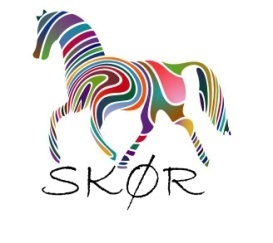 Antal ryttere Pris for medlemmer af SKØRPris for ikke medlemmer af SKØRVed 15 ryttere/ 20 min200kr250krVed 12 ryttere/ 25 min225kr275krVed 10 rytetre/ 30 min250kr300krDit fulde navn:Telefon nr.Mail adresseHestens navnHvilken klasse du riderHvilket tidspunkt der passer dig bedst